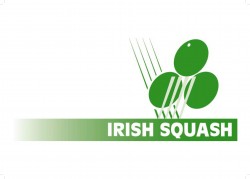 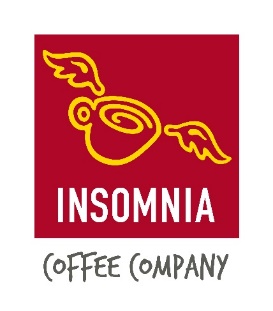 Insomnia Coffee Irish Squash Challenge 2 - September 17th - 19thQ-Final                               S-Final	                       Final	                  Winner